FUNDAÇÃO EDUCACIONAL CLAUDINO FRANCIO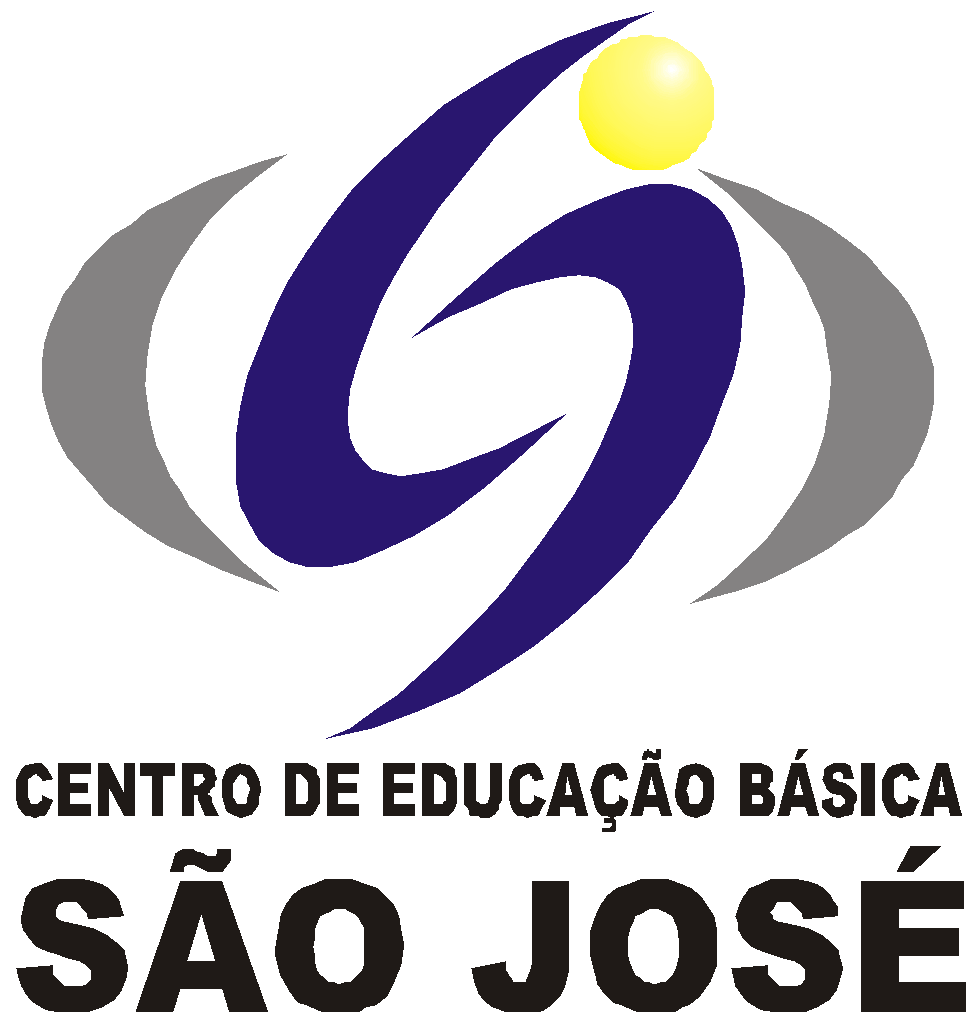 CENTRO DE EDUCAÇÃO BÁSICA SÃO JOSÉ                         Roteiro de Estudo Semanal  3º ano B Professora Siliani Conteúdo Programático de 24 a 29 de agosto.  Senhores Pais, Os alunos do grupo de risco ou que optarem por permanecer em casa deverão acompanhar a transmissão das aulas on-line das 7h às 11h, seguindo o Roteiro de Estudos. As famílias dos alunos que desejarem retornar para as aulas presenciais deverão entrar em contato com a coordenação.Este é o link FIXO para todas as aulas, todos os dias::  meet.google.com/ywj-fbcn-uhz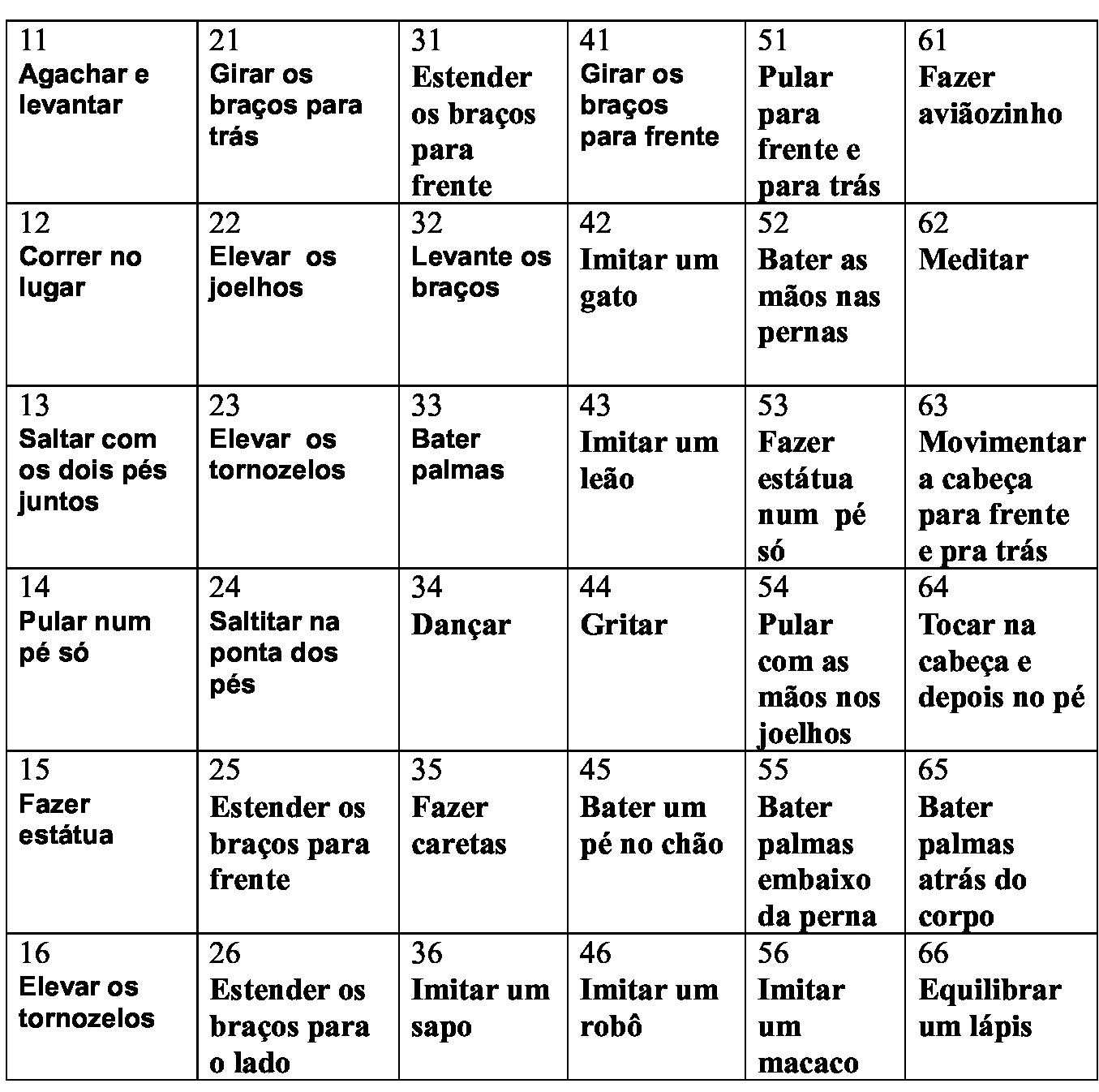                                                                                  24/08/2020                                                                                 24/08/2020                                                                                 24/08/2020HORÁRIOSEGUNDACONTEÚDOS7h – 7h50PORTUGUÊSAPOSTILA DO 3ºBIMESTRE - UNIDADE 5 -MEDO, EU?PÁG- 5 a 12.7h50 – 8h40PORTUGUÊSAPOSTILA DO 3ºBIMESTRE - UNIDADE 5 -MEDO, EU?PÁG- 5 a 12.INTERVALOSERÁ  EM SALA DE AULA9h - 9h50INGLÊS LUCIANAApostila 2º bimestre. A partir da página 34.Tarefa:  Exercício 04 - Página 36.9h50 -10h40PORTUGUÊSAPOSTILA DO 3ºBIMESTRE  UNIDADE 5 -MEDO, EU? PÁG- 5 a 12.TAREFA: LIÇÕES 1 e 2 - PÁG. 110 a 113.10h40 - 11hGEOGRAFIAAPOSTILA DO 2ºBIMESTRELIÇÕES 1, 2 E 3.25/08/202025/08/202025/08/2020HORÁRIOTERÇACONTEÚDOS7h – 7h50MATEMÁTICACorreção da tarefa ( lições 1 e 2 - português)APOSTILA DO 3ºBIMESTRE  UNIDADE 7 - MATEMÁTICA E FOLCLORE: COMO ASSIM?PÁGINAS 71 a 74.7h50 – 8h40MATEMÁTICAHORA DE RESOLVER PROBLEMAS - PÁG. 79 a 83.INTERVALO9h - 9h50MATEMÁTICAHORA DE RESOLVER PROBLEMAS - PÁG. 79 a 83TAREFA: HORA DO JOGO “ A CAIXA DE PEDRAS DO SACI” PÁG. 75 a 78.9h - 9h50MATEMÁTICAHORA DE RESOLVER PROBLEMAS - PÁG. 79 a 83TAREFA: HORA DO JOGO “ A CAIXA DE PEDRAS DO SACI” PÁG. 75 a 78.9h50 -10h40CIÊNCIASAPOSTILA DO 3º BIMESTREUNIDADE 3 - A IMPORTÂNCIA DOS VEGETAIS PARA A MANUTENÇÃO DA VIDA NO PLANETA TERRA, P. 5 a 9.10h40 - 11hCIÊNCIAS UNIDADE 3 - A IMPORTÂNCIA DOS VEGETAIS PARA A MANUTENÇÃO DA VIDA NO PLANETA TERRA, P. 5 a 9.26/08/202026/08/202026/08/2020HORÁRIOQUARTACONTEÚDOS7h – 7h50PORTUGUÊS Correção da tarefa, p. 75 a 78 ( matemática)DIÁLOGO COM O TEXTO, P. 137h50 – 8h40PORTUGUÊSORTOGRAFIA - M, N e TIL.PÁG. 14 e 15.INTERVALO9h - 9h50PORTUGUÊSORTOGRAFIA - M,N e TIL.PÁG. 16TAREFA: LIÇÕES 3 e 4 - PÁG. 114 a 116.9h - 9h50PORTUGUÊSORTOGRAFIA - M,N e TIL.PÁG. 16TAREFA: LIÇÕES 3 e 4 - PÁG. 114 a 116.9h50 -10h40HISTÓRIAAPOSTILA 3º BIMESTRE UNIDADE 3 - TRABALHO NO CAMPO E NA CIDADE, P. 163 a 167.10h40 - 11hMATEMÁTICATAREFA: LIÇÃO 1, P. 136 a 13727/08/202027/08/202027/08/2020HORÁRIOQUINTACONTEÚDOS7h – 7h50ARTESApresentação da nova Professora de Artes, Professora Marlete.Apostila de Artes pág 69 e 70.       7h50 – 8h40MÚSICAInício da apostila do 2 semestreINTERVALOSERÁ  EM SALA DE AULA9h - 9h50MATEMÁTICACorreção da tarefa lições 3 e 4 ( Português)TAREFA: LIÇÃO 1, P. 136 a 137HORA DE RESOLVER PROBLEMAS, P. 84.TAREFA: LIÇÃO 2, P. 138 E 139.9h - 9h50MATEMÁTICACorreção da tarefa lições 3 e 4 ( Português)TAREFA: LIÇÃO 1, P. 136 a 137HORA DE RESOLVER PROBLEMAS, P. 84.TAREFA: LIÇÃO 2, P. 138 E 139.9h50 -10h40CIÊNCIASUNIDADE 3 - P. 10 e 11TAREFA: LIÇÃO 1, P. 49 e 5010h40 - 11hREC AQUÁTICAATIVIDADE: EstátuaRealização da atividade: Colocar uma música e as crianças começam a dançar. Quando abaixar o som e falar “estátua”, todos devem ficar parados. 28/08/202028/08/202028/08/2020HORÁRIOSEXTACONTEÚDOS7h – 7h50MATEMÁTICACorreção das tarefas: lição 2 ( matemática)lição 1( ciências)HORA DE RESOLVER PROBLEMAS, P. 85 e 867h50 – 8h40MATEMÁTICAHORA DE RESOLVER PROBLEMAS, P. 87 e 88TAREFA: LIÇÃO 3 e 4, P. 140  a 143.INTERVALO9h - 9h50PORTUGUÊSORTOGRAFIA - M,N e TIL - p. 17TAREFA: LIÇÕES 5 e 6, P. 117 a 119.9h - 9h50PORTUGUÊSORTOGRAFIA - M,N e TIL - p. 17TAREFA: LIÇÕES 5 e 6, P. 117 a 119.9h50 -10h40EDUCAÇÃO FÍSICAATIVIDADE: Tabuleiro divertidoREALIZAÇÃO DA ATIVIDADE: Jogar o dado duas vezes e fazer a atividade correspondentes aos números. Exemplo: Caiu o número 2 e depois o 3, irá realizar a atividade 23.10h40 - 11hINGLÊS LUCIANAApostila 2º Bimestre - a partir da página 3729/08/2020 - SÁBADO LETIVO 29/08/2020 - SÁBADO LETIVO 29/08/2020 - SÁBADO LETIVO HORÁRIOSEGUNDACONTEÚDOS7h – 7h50PORTUGUÊSCorreção das lições 5 e 6 ( portugês)Lição 3 e 4 (matemática)AMPLIAÇÃO DOS SABERES, P. 187h50 – 8h40PORTUGUÊS PRODUÇÃO DE TEXTO: ROTAÇÃO POR ESTAÇÃO (INDIVIDUAL), P. 19INTERVALOSERÁ  EM SALA DE AULA9h - 9h50INGLÊSApostila 2º bimestre - a partir da página 38.Tarefa: Exercício 11 página 40. 9h - 9h50INGLÊSApostila 2º bimestre - a partir da página 38.Tarefa: Exercício 11 página 40. 9h50 -10h40PORTUGUÊSPRODUÇÃO DE TEXTO: ROTAÇÃO POR ESTAÇÃO (INDIVIDUAL), P. 1910h40 - 11hGEOGRAFIAAPOSTILA 3 ºBIMESTREUNIDADE 3 - PAISAGENS URBANAS - PÁG. 223 a 225.Tarefa: lição de casa 1